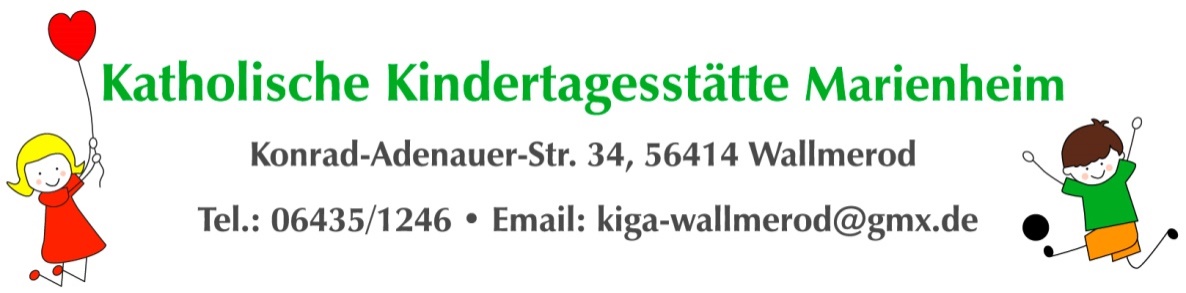 Terminkalender: VorschuleAugust 2020-Juli 2021Liebe Eltern,Aufgrund der aktuellen Lage bezüglich der Covid-19 Pandemie ist es uns leider nicht möglich, Elternaktionen, wie z. B. Elterncafé- oder Großelternnachmittage etc., anzubieten. Auch in der Planung von Ausflügen der Vorschulkinder sind wir sehr eingeschränkt. Sobald sich die Lage ändert, informieren wir sie rechtzeitig darüber. Wir bitten um Ihr Verständnis.Da wir die Kinder in unsere Arbeit mehr einbeziehen möchten, werden die zukünftigen Projektthemen stets partizipativ von den Kindern gewählt und gestaltet. Aus diesem Grund werden auch im Jahresplan keine Projektthemen mehr angegeben. Laufende Projekte können Sie über die Diashow und Ausstellungen im Eingangsbereich der Kita einsehen.Die geplanten Termine sind aufgrund der Covid-19 Pandemie ohne Gewähr.August-Dezember 2020Mo. 17.08.20Di. 08.09.20Mi. 30.09.20Fr. 02.10.20Di. 06.10.20Ab Mo. 26.10.20Ab Mi. 28.10.20Termin offen1. Tag in der VorschulgruppeAktion mit Förster Dominik Kühner im WaldBesuch im Naturkundmuseum Hahn am SeeWir feiern Erntedankfest in der Kita ( Gruppenintern)→Gemeinsames Frühstück mit anschl. Besuch der Kath. Kirche in      Wallmerod mit Hr. HennemannElternabend der Vorschule um 19:00 Uhr im Pfarrheim in WallmerodWir gestalten mit den Kindern LaternenFingersport für Vorschulkinder (ins. 10 Einheiten)Besuch der Gemeindebücherei in Wallmerod.Mo.09.11.20Mi. 11.11.20Mo. 07.12.20Di. 22.12.20Mi. 23.12.2024.12.20-04.01.21Den Tieren auf der Spur ( Aktion mit Philipp Schiefenhöfel) in MolsbergMartinsfeier in der Kita ( Gruppenintern)Nikolausfeier in der Kita (Gruppenintern)Weihnachtsfeier in der Kita ( Gruppenintern)Letzter Kita-Tag-die Einrichtung schließt um 12:30 Uhr.( Notbetreuung nach Anmeldung bis 14:00 Uhr mit Lunchpaket).WeihnachtsferienJanuar-Juli 2021Di. 05.01.21Mi. 06.01.21Do 11.02.21Fr. 12.02.21Mo.15.02.21Mi. 17.02.21Fr. 26.02.21Di. 30.03.211. Tag nach den FerienDreikönigsfeier der Kinder in der kath. KircheFastnachtsfeier der Kinder in der KitaRosenmontag: Kita bleibt geschlossenReligiöse Gestaltung des Aschermittwochs in der kath. Kirche ( Vorschulkinder und „ Schlaue Füchse“)Teamfortbildung ( Kita bleibt geschlossen)Kinderkreuzweg  in der Kath. Kirche WallmerodDi. 06.04.21Termin offenMo. 31.05.21Fr. 04.06.21Di.15.06.-Do.17.06.2021Sa. 03.07.21Di.06.07.-Fr.09.07.2021Fr. 16.07.21Sa. 17.07.21Fr. 06.08.21Konzeptionstag der Päd. Mitarbeiter ( Kita bleibt geschlossen)1.SchulbesuchMitgestaltung des Gottesdienstes am Kirmesmontag Schließtag nach FronleichnamSchultütenbasteln in der KitaSommerfestElternsprechtage der Vorschulkinder nach VoranmeldungErlebnisabenteuer der VorschulkinderAbschlussgottesdienst der Vorschulkinder, anschließend gemeinsames Frühstück in der KitaLetzter Kita-Tag-die Einrichtung schließt um 12:30 Uhr.( Notbetreuung nach Anmeldung bis 14:00 Uhr mit Lunchpaket).